附件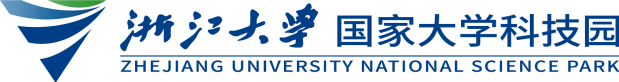 浙大科技园应聘人员信息登记表感谢您应聘浙江大学科技园发展有限公司！填表之前请阅读以下文字。感谢您应聘浙江大学科技园发展有限公司！填表之前请阅读以下文字。感谢您应聘浙江大学科技园发展有限公司！填表之前请阅读以下文字。感谢您应聘浙江大学科技园发展有限公司！填表之前请阅读以下文字。感谢您应聘浙江大学科技园发展有限公司！填表之前请阅读以下文字。感谢您应聘浙江大学科技园发展有限公司！填表之前请阅读以下文字。感谢您应聘浙江大学科技园发展有限公司！填表之前请阅读以下文字。感谢您应聘浙江大学科技园发展有限公司！填表之前请阅读以下文字。感谢您应聘浙江大学科技园发展有限公司！填表之前请阅读以下文字。感谢您应聘浙江大学科技园发展有限公司！填表之前请阅读以下文字。感谢您应聘浙江大学科技园发展有限公司！填表之前请阅读以下文字。感谢您应聘浙江大学科技园发展有限公司！填表之前请阅读以下文字。感谢您应聘浙江大学科技园发展有限公司！填表之前请阅读以下文字。感谢您应聘浙江大学科技园发展有限公司！填表之前请阅读以下文字。请如实逐项填写本表，没有或不便回答的情况请填“无”；应聘资料仅作招聘用途，公司将代为您保密，恕不退还。如您需索回，请事先声明。本人郑重声明：以下填报事项全部属实，并愿意接受相关背景核查。若填报事项与事实不符，本人愿意承担由此引起的责任及后果。

                                签名：          日期：请如实逐项填写本表，没有或不便回答的情况请填“无”；应聘资料仅作招聘用途，公司将代为您保密，恕不退还。如您需索回，请事先声明。本人郑重声明：以下填报事项全部属实，并愿意接受相关背景核查。若填报事项与事实不符，本人愿意承担由此引起的责任及后果。

                                签名：          日期：请如实逐项填写本表，没有或不便回答的情况请填“无”；应聘资料仅作招聘用途，公司将代为您保密，恕不退还。如您需索回，请事先声明。本人郑重声明：以下填报事项全部属实，并愿意接受相关背景核查。若填报事项与事实不符，本人愿意承担由此引起的责任及后果。

                                签名：          日期：请如实逐项填写本表，没有或不便回答的情况请填“无”；应聘资料仅作招聘用途，公司将代为您保密，恕不退还。如您需索回，请事先声明。本人郑重声明：以下填报事项全部属实，并愿意接受相关背景核查。若填报事项与事实不符，本人愿意承担由此引起的责任及后果。

                                签名：          日期：请如实逐项填写本表，没有或不便回答的情况请填“无”；应聘资料仅作招聘用途，公司将代为您保密，恕不退还。如您需索回，请事先声明。本人郑重声明：以下填报事项全部属实，并愿意接受相关背景核查。若填报事项与事实不符，本人愿意承担由此引起的责任及后果。

                                签名：          日期：请如实逐项填写本表，没有或不便回答的情况请填“无”；应聘资料仅作招聘用途，公司将代为您保密，恕不退还。如您需索回，请事先声明。本人郑重声明：以下填报事项全部属实，并愿意接受相关背景核查。若填报事项与事实不符，本人愿意承担由此引起的责任及后果。

                                签名：          日期：请如实逐项填写本表，没有或不便回答的情况请填“无”；应聘资料仅作招聘用途，公司将代为您保密，恕不退还。如您需索回，请事先声明。本人郑重声明：以下填报事项全部属实，并愿意接受相关背景核查。若填报事项与事实不符，本人愿意承担由此引起的责任及后果。

                                签名：          日期：请如实逐项填写本表，没有或不便回答的情况请填“无”；应聘资料仅作招聘用途，公司将代为您保密，恕不退还。如您需索回，请事先声明。本人郑重声明：以下填报事项全部属实，并愿意接受相关背景核查。若填报事项与事实不符，本人愿意承担由此引起的责任及后果。

                                签名：          日期：请如实逐项填写本表，没有或不便回答的情况请填“无”；应聘资料仅作招聘用途，公司将代为您保密，恕不退还。如您需索回，请事先声明。本人郑重声明：以下填报事项全部属实，并愿意接受相关背景核查。若填报事项与事实不符，本人愿意承担由此引起的责任及后果。

                                签名：          日期：请如实逐项填写本表，没有或不便回答的情况请填“无”；应聘资料仅作招聘用途，公司将代为您保密，恕不退还。如您需索回，请事先声明。本人郑重声明：以下填报事项全部属实，并愿意接受相关背景核查。若填报事项与事实不符，本人愿意承担由此引起的责任及后果。

                                签名：          日期：请如实逐项填写本表，没有或不便回答的情况请填“无”；应聘资料仅作招聘用途，公司将代为您保密，恕不退还。如您需索回，请事先声明。本人郑重声明：以下填报事项全部属实，并愿意接受相关背景核查。若填报事项与事实不符，本人愿意承担由此引起的责任及后果。

                                签名：          日期：请如实逐项填写本表，没有或不便回答的情况请填“无”；应聘资料仅作招聘用途，公司将代为您保密，恕不退还。如您需索回，请事先声明。本人郑重声明：以下填报事项全部属实，并愿意接受相关背景核查。若填报事项与事实不符，本人愿意承担由此引起的责任及后果。

                                签名：          日期：请如实逐项填写本表，没有或不便回答的情况请填“无”；应聘资料仅作招聘用途，公司将代为您保密，恕不退还。如您需索回，请事先声明。本人郑重声明：以下填报事项全部属实，并愿意接受相关背景核查。若填报事项与事实不符，本人愿意承担由此引起的责任及后果。

                                签名：          日期：请如实逐项填写本表，没有或不便回答的情况请填“无”；应聘资料仅作招聘用途，公司将代为您保密，恕不退还。如您需索回，请事先声明。本人郑重声明：以下填报事项全部属实，并愿意接受相关背景核查。若填报事项与事实不符，本人愿意承担由此引起的责任及后果。

                                签名：          日期：本次应聘岗位：                  ，当前年收入：        ，预期年薪：         ，是否面试过我公司其他岗位：□是， □否，是何岗位：          ，面试情况：           本次应聘岗位：                  ，当前年收入：        ，预期年薪：         ，是否面试过我公司其他岗位：□是， □否，是何岗位：          ，面试情况：           本次应聘岗位：                  ，当前年收入：        ，预期年薪：         ，是否面试过我公司其他岗位：□是， □否，是何岗位：          ，面试情况：           本次应聘岗位：                  ，当前年收入：        ，预期年薪：         ，是否面试过我公司其他岗位：□是， □否，是何岗位：          ，面试情况：           本次应聘岗位：                  ，当前年收入：        ，预期年薪：         ，是否面试过我公司其他岗位：□是， □否，是何岗位：          ，面试情况：           本次应聘岗位：                  ，当前年收入：        ，预期年薪：         ，是否面试过我公司其他岗位：□是， □否，是何岗位：          ，面试情况：           本次应聘岗位：                  ，当前年收入：        ，预期年薪：         ，是否面试过我公司其他岗位：□是， □否，是何岗位：          ，面试情况：           本次应聘岗位：                  ，当前年收入：        ，预期年薪：         ，是否面试过我公司其他岗位：□是， □否，是何岗位：          ，面试情况：           本次应聘岗位：                  ，当前年收入：        ，预期年薪：         ，是否面试过我公司其他岗位：□是， □否，是何岗位：          ，面试情况：           本次应聘岗位：                  ，当前年收入：        ，预期年薪：         ，是否面试过我公司其他岗位：□是， □否，是何岗位：          ，面试情况：           本次应聘岗位：                  ，当前年收入：        ，预期年薪：         ，是否面试过我公司其他岗位：□是， □否，是何岗位：          ，面试情况：           本次应聘岗位：                  ，当前年收入：        ，预期年薪：         ，是否面试过我公司其他岗位：□是， □否，是何岗位：          ，面试情况：           本次应聘岗位：                  ，当前年收入：        ，预期年薪：         ，是否面试过我公司其他岗位：□是， □否，是何岗位：          ，面试情况：           本次应聘岗位：                  ，当前年收入：        ，预期年薪：         ，是否面试过我公司其他岗位：□是， □否，是何岗位：          ，面试情况：           个 人 信 息个 人 信 息个 人 信 息个 人 信 息个 人 信 息个 人 信 息个 人 信 息个 人 信 息个 人 信 息个 人 信 息个 人 信 息个 人 信 息个 人 信 息个 人 信 息姓  名姓  名性  别性  别年  龄年  龄年  龄照片民  族民  族籍  贯籍  贯居住地居住地居住地照片出生年月出生年月户口所在地户口所在地婚育状况婚育状况婚育状况照片政治面貌政治面貌最高学历最高学历职称/职业资格职称/职业资格职称/职业资格照片联系电话联系电话邮 箱邮 箱邮 箱邮 箱爱好与特长爱好与特长身体健康状况说明身体健康状况说明身体健康状况说明身体健康状况说明期望工作地期望工作地能否接受其他地点的工作调配能否接受其他地点的工作调配□ 接受   □不接受□ 接受   □不接受□ 接受   □不接受□ 接受   □不接受可接受调配城市可接受调配城市  教 育 情 况（从高中填起）  教 育 情 况（从高中填起）  教 育 情 况（从高中填起）  教 育 情 况（从高中填起）  教 育 情 况（从高中填起）  教 育 情 况（从高中填起）  教 育 情 况（从高中填起）  教 育 情 况（从高中填起）  教 育 情 况（从高中填起）  教 育 情 况（从高中填起）  教 育 情 况（从高中填起）  教 育 情 况（从高中填起）  教 育 情 况（从高中填起）  教 育 情 况（从高中填起）阶段起止年月起止年月起止年月起止年月起止年月学 校学 校学 校学 校专 业专 业专 业学习形式（全日制/在职）高中本科硕士奖 惩 情 况奖 惩 情 况奖 惩 情 况奖 惩 情 况奖 惩 情 况奖 惩 情 况奖 惩 情 况奖 惩 情 况奖 惩 情 况奖 惩 情 况奖 惩 情 况奖 惩 情 况奖 惩 情 况奖 惩 情 况奖惩时间奖惩时间奖惩时间奖惩时间奖惩项目奖惩项目奖惩项目奖惩项目奖惩项目奖惩项目奖惩项目奖惩机构奖惩机构奖惩机构履 历 概 览履 历 概 览履 历 概 览履 历 概 览履 历 概 览履 历 概 览履 历 概 览履 历 概 览履 历 概 览履 历 概 览履 历 概 览履 历 概 览履 历 概 览履 历 概 览起止时间（倒序、连贯）起止时间（倒序、连贯）起止时间（倒序、连贯）工作单位工作单位工作单位工作单位工作单位工作单位岗 位岗 位岗 位所在城市所在城市工 作 经 历工 作 经 历工 作 经 历工 作 经 历工 作 经 历工 作 经 历工 作 经 历工 作 经 历工 作 经 历工 作 经 历工 作 经 历工 作 经 历工 作 经 历工 作 经 历X年X月-X年X月           XX单位                   XX职务        汇报对象：                  下属人数：                 工作内容与业绩：1.2.3.4.5.离职原因：X年X月-X年X月           XX单位                   XX职务        汇报对象：                  下属人数：                 工作内容与业绩：1.2.3.4.5.离职原因：X年X月-X年X月           XX单位                   XX职务        汇报对象：                  下属人数：                 工作内容与业绩：1.2.3.4.5.离职原因：X年X月-X年X月           XX单位                   XX职务        汇报对象：                  下属人数：                 工作内容与业绩：1.2.3.4.5.离职原因：X年X月-X年X月           XX单位                   XX职务        汇报对象：                  下属人数：                 工作内容与业绩：1.2.3.4.5.离职原因：X年X月-X年X月           XX单位                   XX职务        汇报对象：                  下属人数：                 工作内容与业绩：1.2.3.4.5.离职原因：X年X月-X年X月           XX单位                   XX职务        汇报对象：                  下属人数：                 工作内容与业绩：1.2.3.4.5.离职原因：X年X月-X年X月           XX单位                   XX职务        汇报对象：                  下属人数：                 工作内容与业绩：1.2.3.4.5.离职原因：X年X月-X年X月           XX单位                   XX职务        汇报对象：                  下属人数：                 工作内容与业绩：1.2.3.4.5.离职原因：X年X月-X年X月           XX单位                   XX职务        汇报对象：                  下属人数：                 工作内容与业绩：1.2.3.4.5.离职原因：X年X月-X年X月           XX单位                   XX职务        汇报对象：                  下属人数：                 工作内容与业绩：1.2.3.4.5.离职原因：X年X月-X年X月           XX单位                   XX职务        汇报对象：                  下属人数：                 工作内容与业绩：1.2.3.4.5.离职原因：X年X月-X年X月           XX单位                   XX职务        汇报对象：                  下属人数：                 工作内容与业绩：1.2.3.4.5.离职原因：X年X月-X年X月           XX单位                   XX职务        汇报对象：                  下属人数：                 工作内容与业绩：1.2.3.4.5.离职原因：